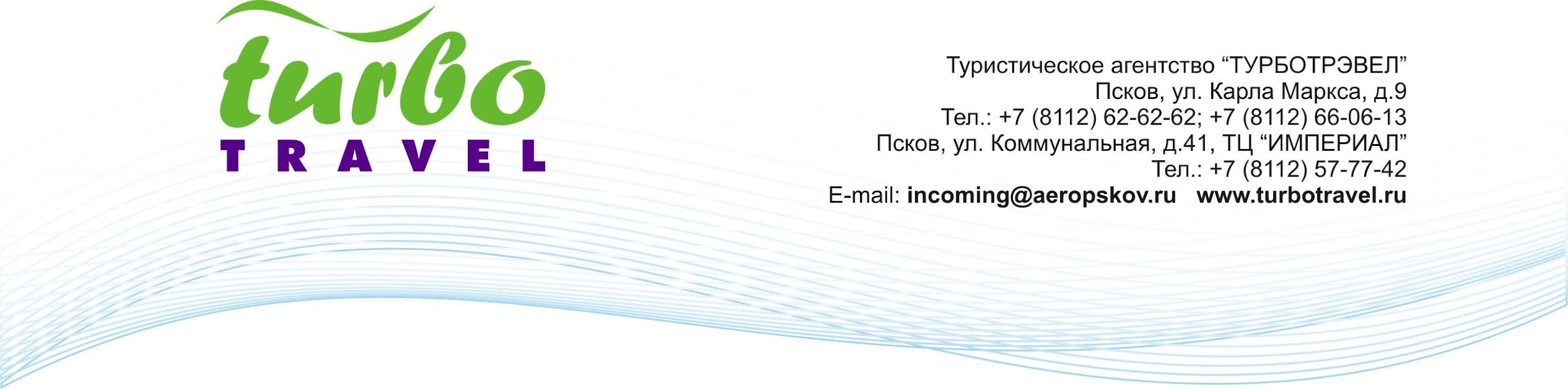 Жемчужины БеларусиПсков-Минск-Мир-Несвиж-Псков29 апреля – 1 маяХотите окунуться в романтику Средневековых замков? Роскошные залы и убранства комнат, прекрасные сады и парки, загадочные лестницы и лабиринты, таящие в себе мистические истории прошлого. Все это ждет вас в нашем туре! А радушный Минск, интереснейшие экскурсии и вкусная национальная кухня дополнят картину замечательных выходных!1 день04.00 - сбор группы у ДКП (Площадь Ленина д. 1) — магазин Зенден, выезд из Пскова в Минск.
13.00 прибытие в Минск. Остановка на обед в фирменном ресторане-бистро ЛИДО, где вы сможете отведать вкусную белорусскую кухню (за доп.плату).14.00-17.00 – прибытие в Минск. Встреча с экскурсоводом, отправление на обзорную автобусно-пешеходную экскурсию по городу. Мы увидим колоритное Троицкое предместье с красными черепичными крышами, посмотрим Ратушную площадь с городской ратушей, Кафедральный собор, костёл Св. Девы Марии и многое другое.После экскурсии Заселение в отель. Свободный вечер.Рекомендуем провести вечер в пивоварне-караоке «Друзья». Посетить театр оперы и балета, балет «Лебединое озеро» ( за доп. плату)2 день С 07:00 Завтрак в отеле.Свободный день. Рекомендуем посетить музеи города, а так же аквапарк «Лебяжий», дельфинарий «Немо» и ЗООпарк.Посещение аквапарка «Лебяжий» по закрытым ценам только для наших гостей!Цены действительны от 20 чел. Вместо 2600 и 1900!!!АКВАПАРК взр. 1950 руб. (вместо 2600)/дети до 18 лет 1600 руб. (вместо 1900)3 часа отдыха и веселья! «Лебяжий» - это крупнейший в Беларуси центр водных развлечений! Тот, кто посетил этот аквапарк, ни разу не должен будет пожалеть о проведенном здесь времени. Большой выбор горок и водных аттракционов, специальные детские площадки, бани и бассейны — каждый найдет развлечение на свой вкус!3 день С 07:00 Завтрак в отеле. Освобождение номеров. Выезд из отеля в 7:40 в Несвиж.10:00 Прибытие в Несвижский замок. Осмотр Дворцово-паркового комплекса XVI-XVIII веков (архитектор Джованни Мария Бернардони), окруженного высокими земляными валами и обширными прудами. В его архитектуре переплетаются элементы ренессанса, барокко и классицизма. Величественный замок-дворец представляет собой систему соединенных в единый ансамбль зданий, образующих изящный парадный двор. Осмотр впечатляющих экспозиций в дворцовом комплексе — парадные залы дворца (Охотничий, Бальный, Портретный, Каминный, Золотой и др.), жилые и хозяйственные помещения. Прогулка по живописным паркам, примыкающим к замку.12:00 Свободное время. Самостоятельный осмотр музейного комплекса. Не забудьте купить сувенирную Продукцию в виде белорусских настоек и наливок в специализированном магазинчике у входа в замок.14:00 Переезд в Мир.14:50 Мирский замок, построенный в первой четверти XVI в., его яркий архитектурный облик, мощные стены и башни, колоритный внутренний двор оставляют незабываемые впечатления, дополняемые осмотром музейной экспозиции в северном корпусе замка. Погружение в атмосферу жизни его владельцев начинается с подвалов, где хранились съестные припасы и находились винные погреба, и заканчивается Бальным залом, утопающим в роскоши рококо… Рядом с замком — исполненная в стиле модерн церковь-усыпальница последних титулованных владельцев замка — князей Святополк-Мирских. Историческая часть поселка Мир чудесно сохранила колорит бывшего уютного местечка, где на протяжении веков сообща — всем миром — жили белорусы, поляки, евреи, цыгане, татары… 17:00 Сбор группы, выезд в Псков.Время прибытия после 02:00.Стоимость на человека при двухместном размещении: 13290 руб.В стоимость включено9транспортное обслуживание Псков-Минск-Мир-Несвиж-Псковпроживание в отеле 2 ночизавтраки в отелеобзорная экскурсия по Минскуэкскурсия в Несвижском замкеэкскурсия в Мирском замкесопровождение сотрудником компанииДополнительно оплачиваются:входные билеты в 2 замка (взрослый 700 р, детский 400 р — в один замок)билеты на балет «Лебединое озеро» от 650 руб.